ГЛАВА ГОРОДА КОСТРОМЫПОСТАНОВЛЕНИЕот « 24 »  апреля  2014 года							  №  22О внесении изменений в состав муниципальной комиссии по рассмотрению возможности приема, обустройства и трудоустройства участников государственной программы Костромской области «Оказание содействия добровольному переселению в Костромскую область соотечественников, проживающих за рубежом, на 2013-2018 годы» и членов их семей на территории города Костромы»В связи с кадровыми изменениями в Администрации города Костромы, учитывая обращение главы Администрации города Костромы от 18 апреля 2014 года № 24исх-1675/14, руководствуясь статьями 37 и 56 Устава муниципального образования городского округа город Кострома,постановляю:	1. Внести в состав муниципальной комиссии по рассмотрению возможности приема, обустройства и трудоустройства участников государственной программы Костромской области «Оказание содействия добровольному переселению в Костромскую область соотечественников, проживающих за рубежом, на 2013-2018 годы» и членов их семей на территории города Костромы», утвержденный постановлением Главы города Костромы от 8 ноября 2013 года № 54 «О муниципальной комиссии по рассмотрению возможности приема, обустройства и трудоустройства участников  государственной программы Костромской области «Оказание содействия добровольному переселению в Костромскую область соотечественников, проживающих за рубежом, на 2013-2018 годы» и членов их семей на территории города Костромы», следующие изменения:1) пункт 1 после слов «города Костромы» дополнить словами «- начальник Управления экономики Администрации города Костромы»;2) пункт 2 изложить в следующей редакции:«2. Ефремова Ольга Валерьевна – заместитель начальника Управления экономики Администрации города Костромы – начальник отдела экономического анализа и прогнозирования Управления экономики Администрации города Костромы, заместитель председателя Комиссии;»;3) пункт 4 признать утратившим силу.2. Настоящее постановление вступает в силу со дня его официального опубликования.Глава города Костромы							Ю.В. Журин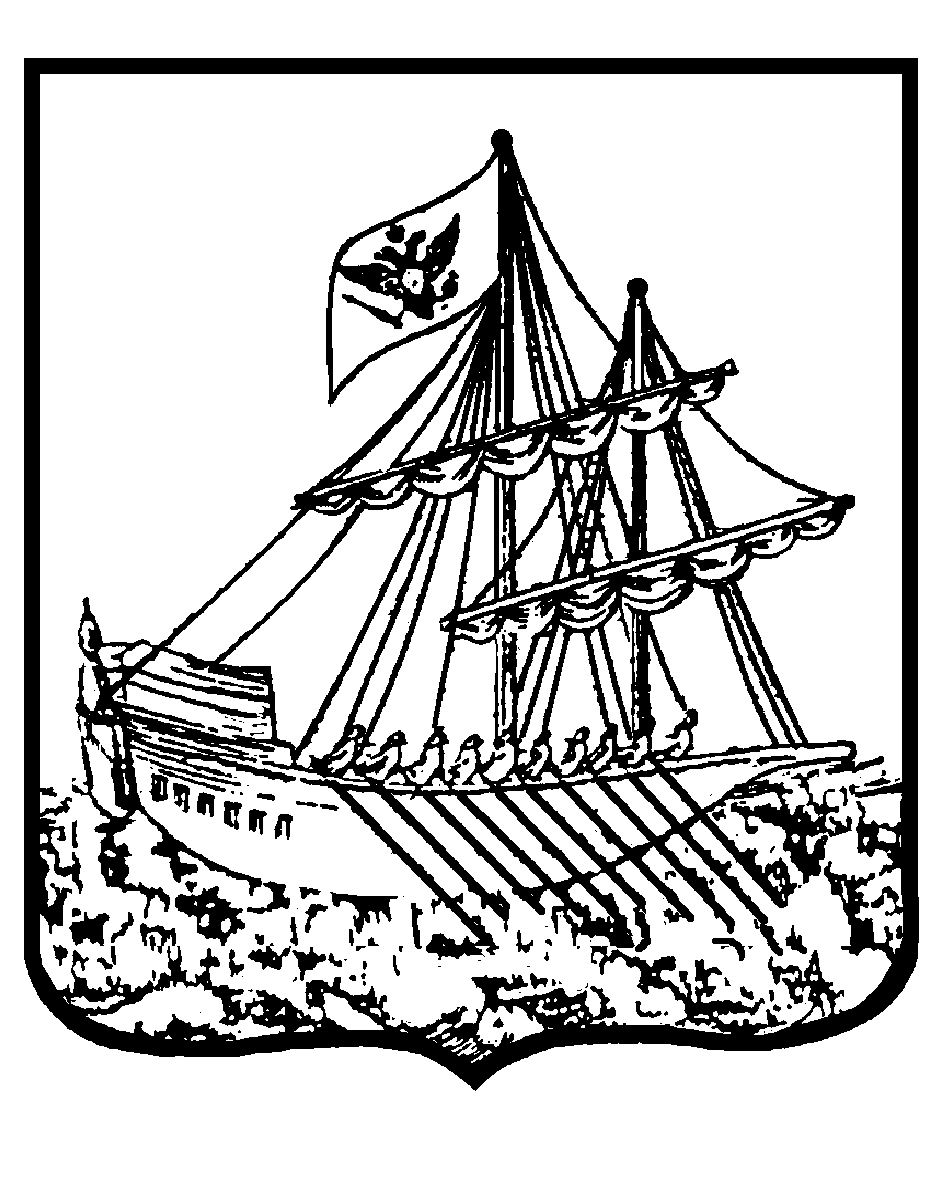 